ЗВІТ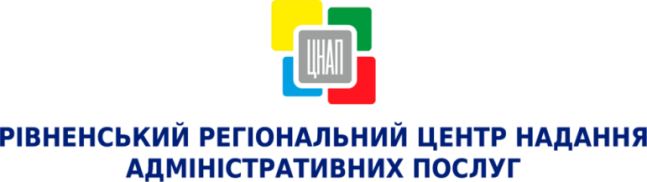 ПРО РОБОТУ УПРАВЛІННЯ ЗАБЕЗПЕЧЕННЯ НАДАННЯ АДМІНІСТРАТИВНИХ ПОСЛУГ                         РІВНЕНСЬКОЇ МІСЬКОЇ РАДИ ЗА II КВАРТАЛ 2017 РОКУ Назва секторуНазва секторуЗагальна кількість суб’єктів звернень до Рівненського регіонального ЦНАПКількість наданих адміністративних послугКількість відмов у наданні адміністративних послугНадані консультаціїНадходження до бюджету, грн.АВРеєстрація, зняття з реєстрації місця проживання на території м. Рівне20451204447618293254,84СВиконавчі органи Рівненської міської ради та інші суб’єкти надання адміністративних послуг12046120595007591220608,94СУправління Державного земельного кадастру87985227328194516,89DДержавна реєстрація і юридичних осіб та фізичних осіб-підприємців30333033-776184418,00ЕДержавна реєстрація речових прав на нерухоме майно та їх обтяжень355131841531780288483,80Всього  Всього  399603957268716657981282,47